ГБОУ школа № 401  Колпинского  района г. Санкт- Петербурга.Методическая разработка.Тема: «Использование игровых моментов при обучении математике в группе продленного дня.»Выполнила: Воспитатель ГПД :Хвостова В.В.                                                                                                       Хвостова В.В.                                  Введение    Воспитатели групп продленного дня в своей практике используют различный занимательный материал в обучении математике: задачи в стихах, задачи-шутки, загадки, ребусы, сюжетно-ролевые игры..Цель:обеспечение более высокой интеллектуальной готовности к обучению в школе, через развитие интеллектуального и творческого потенциала учащихся;внедрение в процесс дополнительного образования развивающих форм и методов обучения;применение на практике получаемых  теоретических знаний, умение находить причинно-следственные связи;воспитание интереса к математике, стремление использовать математические знания в повседневной жизни.Задачи:расширять кругозор учащихся в различных областях элементарной математики; развивать логическое мышление, внимание, память, творческое воображение,        наблюдательность, последовательность рассуждений и его доказательность;развитие краткости речи; правильное применение математической терминологии; умение делать доступные выводы и обобщения; обосновывать свои мысли.1.Задачи в стихах.5 котят песок копают,3 на суше загорают,2 копаются в золе,Сколько всех, скажите мне?                                                 5+3+2=10Повезло опять Егорке,У реки сидит не зря!5 карасиков в ведеркеИ 4 пескаря.Посчитайте-ка улов,У кого ответ готов?                                                               5+4=9Группа малышей-утятПлавать и нырять хотят.6 уплыли далеко,2 нырнули глубоко.Сколько же утят в пруду,Сосчитать я не могу?                                                            6+2=8Ёж спросил ежа – соседа:-Ты откуда, непоседа?- Запасаюсь я к зиме,Видишь яблоки на мне.Собираю их в лесу6 принес, да 3 несу.Призадумался сосед:- Это много или нет?                                                             6+3=9В гнезде у синичекЛежат 7 яичек.	Мама – синичкаПоложила еще два яичка.Сколько яичек в гнезде у синичек?                                      7+2=95 мышат в траве шуршат,3 забрались под ушат,2 мышонка спят под ёлкой.Сосчитать мышей недолго!                                                   5+3+2=10Тишка – кот такой глупышка,Очень рыбу любит Тишка.На рыбалке побывал -6 пескариков поймал,Щуки 2 и 2 ерша.Жизнь у Тишки хороша!Кто быстрее сосчитал,Сколько рыбок кот поймал?                                                  6+2+2=107 пуночек сели в одну кормушку,8 - в другую: сытно их брюшкам.Вот и спрошу я, ребята, у вас,Сколько пуночек мы кормим сейчас?                                       7+8=15Задачи - шутки.1. У семи братьев по одной сестрице.         Сколько всего детей в семье? (8)Летела стая гусей: один гусь впереди, два позади;один позади, два впереди; один гусь между двумя и три в ряд. Сколько было гусей? (3)3. Два сына и два отца съели трияйца. Поскольку яиц съел каждый? (По одному.)4. Четверо играли в домино 4 часа.Сколько часов играл каждый? (4)5. Мальчик нашел на дороге 5 копеек.    Сколько денег найдут два мальчика? (Нисколько.)6. Шла бабка в Москву, а навстречуей 3 старика, у каждого по 2 мешка.Сколько всего человек шло в Москву? (Одна старуха.)7. На столе стояло 3 стакана с ягодами.     Вова съел ягоды из одного стаканаи поставил его на стол. Сколько стаканов на столе? (3)8. Когда козе исполнится 7 лет, чтобудет дальше? (Пойдет восьмой.)9. Из леса нужно привезти 9 бревен.На машину можно положить не больше 4 бревен. Сколько раз придется съездить в лес, чтобы привезти все бревна? (3 раза.)10. На груше росло 10 груш, а на иве – на 2 меньше. Сколько груш росло на иве? (На иве груши не растут.)11. Назовите пять дней, не называя чисел и названий дней. (Позавчера, вчера, сегодня, завтра, послезавтра.)12. Что легче – килограмм ваты или  килограмм железа? (Одинаково.)13. Несла мать в корзинке 5 яблок.С ней было пятеро ее детей. Мать говорит детям: «Вас 5 человек. Разделитеэти яблоки между собой так, чтобыкаждый получил по целому яблоку иодно яблоко осталось в корзине». Детиоказались догадливыми. Они раздели           яблоки так, как потребовала мать.Но как они это сделали? (Кто - то взяляблоко с корзиной.)Ребусы.Здесь необходимо отгадать ребусы и прочитать зашифрованные слова.Загадки.1. Танцует крошка, а всего одна ножка. (Юла)     2. У кого одна нога, да и та без башмака? (У гриба)     3. У кого днем один глаз, а ночью много? (У неба)4. Вот гора, а у горы –Две глубокие норы.В этих норах воздух бродит:То заходит, то выходит. (Нос)Кто дважды родится, а один разумирает? (Рыбы, птицы)Два близнеца – два братца, верхом нанос садятся. (Очки)6. Один льет, другой пьет, третийзеленеет, да растет. (Дождь, земля, растение)Три брата: один впереди, два позадибегут и догнать одного не могут.(Трехколесный велосипед)8. Живет между камнями голова счетырьмя ногами. (Черепаха)     9. Кто в году четыре раза переодевается? (Земля)10. Чтоб не мерзнуть, пять ребятв печке вязаной сидят. (Пальцы в варежке)    11. Пять ступенек – лесенка, на ступеньках – песенка. (Ноты)    12. Шесть ног, две головы, один хвост.      Кто это? (Всадник на коне)    13. На дворе переполох:С неба сыплется горох.Съела шесть горошин Нина.У нее теперь ангина. (Град)    14. Приказало солнце: «Стой,Семицветный мост крутой!» (Радуга)    15. Ты со мною не знаком?Я живу на дне морском.Голова и восемь ног –Вот и весь я ... (осьминог).   16. У двух матерей по пяти сыновей,и всем одно имя. (Руки и пальцы)   17. Был ребенок – не знал пеленок,стал стариком – сто пеленок на нем. (Капуста)   18. Восемь ног, как восемь рук,     вышивают шелком круг. (Паук)Занимательные задачи.1. Магические квадраты.В девяти клетках квадрата расставьте числа 2, 2, 2, 4, 4, 4, 6, 6 так, чтобысумма чисел в каждой строке (по горизонтали), в каждом столбце (по вертикали) и с угла на угол (по диагоналям) была равна 12.В девяти клетках квадрата, в центре которого стоит число 4, расставьте числа 0, 1, 2, 3, 5, 6, 7, 8 так, чтобы сумма чисел в каждой строке, в каждом столбце и с угла на угол была равна 12.2. Отгадывание задуманного числа.Существует немало способов отгадать задуманное число. Некоторые из них передаются из поколения в поколение, как загадки. Отгадывание задуманного числа, как правило, основывается на доказательстве тождества, нахождении задуманного числа путем составления уравнений, особенно если число имеет свои особенности, и т.д. Рассмотрим один из способов отгадывания задуманного числа.Диалог двух учеников:А.: Запиши одно однозначное число.В.: Записал (5).А.: Прибавь к нему число 4.В.: Прибавил (9).А.: Вычти из полученного результата число 2.В.: Вычел (7).А.: Прибавь число 8. Скажи, сколькополучилось.В.: 15.А.: Ты задумал число 5. (Чтобы отгадать задуманное число, надо из полученного вычесть 10).Математические кроссвордыПри отгадывании слов нужно в каждую клетку ставить по одной букве. Каждое отгаданное слово должно содержать столько букв, сколько для него отведено клеток.Кроссворд № 1По горизонтали: 1. Число. 3. Мера массы.По вертикали: 1. Название месяца. 2. Число, получаемое при сложении. 4. Знак сравнения. 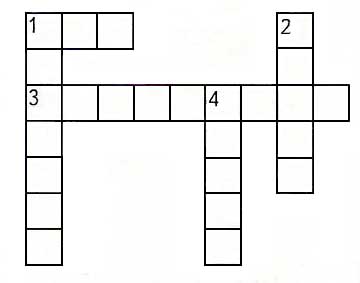 Кроссворд № 2По горизонтали: 1. Цифра, состоящая из двух крючков. 6. Число, которое состоит из одного десятка и трёх единиц.По вертикали: 2. Два выражения, которые соединены знаком "равно". 3. Наибольшее однозначное число. 4. Название месяца. 5. Единица измерения длины.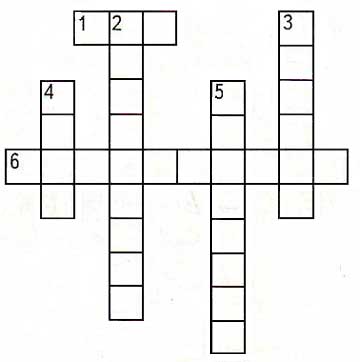 Кроссворд № 3По горизонтали: 3. Название знака действия. 4. Осенний месяц.По вертикали: 1. Геометрическая фигура. 2. Мера для измерения жидкостей.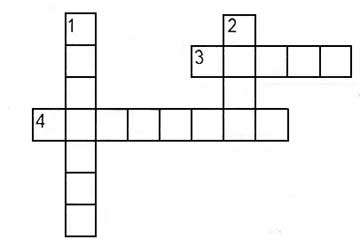 Кроссворд № 4По горизонтали: 3. За сколько сольдо Буратино продал свою азбуку? 5. Инструмент для черчения отрезков.По вертикали: 1. Число, которое вычитают. 2. Единица длины. 4. Денежная единица.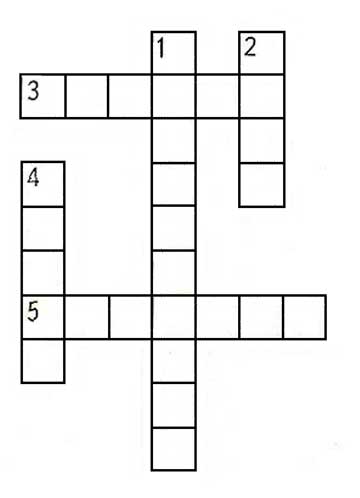 Ответы на кроссворды:Кроссворд № 1. По горизонтали: 1. Два. 3. Килограмм. По вертикали: 1. Декабрь. 2. Сумма. 4. Равно.Кроссворд № 2. По горизонтали: 1. Три. 6. Тринадцать. По вертикали: 2. Равенство. 3. Девять. 4. Март. 5. Дециметр.Кроссворд № 3. По горизонтали: 3. Минус. 4. Сентябрь. По вертикали: 1. Отрезок. 2. Литр.Кроссворд № 4. По горизонтали: 3. Четыре. 5. Линейка. По вертикали: 1. Вычитаемое. 2. Метр. 4. Рубль.Сюжетно - ролевые игры.1. «Театр».Учитель просит детей представить, что они пришли в театр. Перед нимизрительный зал (наборное полотно, каждый карманчик на котором – этостул). Нужно посчитать, сколько стульев в первом ряду. (10) Сколькостульев во втором ряду? В третьем? (10) В каждом ряду по 10 мест. Требуется назвать номер каждого стула в первом ряду. Ученики хором называют: первый, второй... десятый. Кассир выдает каждому билет, на котором  написаны, ряд и место. Рассмотрите числа на своих билетах. В каком ряду и на каком месте должен сидеть каждый из вас?Несколько учеников называют свой ряд и место.Контролер проверяет, правильно ли зрители занимают места. Первым онпредоставляет занять места девочкам.2. «Почтальон».Учитель читает:– Кто стучится в дверь ко мнеС толстой сумкой на ремне?Дети хором отвечают:– Это он, это он –Ленинградский почтальон.Выбираем почтальона и вручаем ему почту: телеграммы, письма, открытки. В каждой корреспонденции, кроме нескольких добрых слов адресату, естьзадание – вычислить значение выражения, решить задачу. На партах разложены карточки с цифрами – номера домов. Почтальон берет одно письмо (или открытку), выполняет задание и доставляет почту в соответствующий дом (ответ решенного примера или задачи указывает номер дома, в который нужно доставить письмо).  Получатель письма быстро проверяет правильность ответа. Если ответ неверный, ученики меняются ролями.3. «Помоги птичке спрятаться».Учитель читает стихотворение, а ученики хором произносят последнееслово: Пой - ка, подпевай - ка!10 птичек – стайка.Это птичка – соловей,Эта птичка – воробей,Эта птичка – совушка –Сонная головушка,Эта птичка – свиристель,Эта птичка – коростель,Эта птичка – скворушка –Серенькое перышко,Это – зяблик,Это – стриж,Это – развеселый чиж,Ну а это – злой орлан.Птички, птички по домам!Учитель по одной достает из конверта карточки, на лицевой стороне которых нарисованы перечисленные птички, а на оборотной стороне записаны задания, и прикрепляет карточки к магнитной доске. Выходят несколькоучеников (5–10, по усмотрению учителя), выполняют вычисления и прячутптичек в их домики.4. «Спрячемся от лисы».Учитель читает:Лиса близко притаилась,Лиса кустиком прикрылась,Лиса носом повела –Разбегайтесь кто куда!Ребята стараются быстрее выполнить задания и спрятать птиц и животных от лисы (задания записаны на карточках с рисунками: утка с утятами, курица с цыплятами, зайчик, козленок и т.п.).Дидактические игры.«В гостях у Красной Шапочки».Учитель просит детей помочь Красной Шапочке накрыть стол, так как кней придут в гости зайчик, мишка и лисичка. Дети отвечают на вопросы:сколько всего придет гостей? Сколько надо поставить стульчиков? Сколько надо поставить чашек? Один ученик выполняет задания у доски, используя кукольную мебель, посуду и игрушки: мишку, зайчика, лисичку, куклу – Красную Шапочку; остальные, используя счетный материал, выполняют задания на своих рабочих местах. В результате игры дети узнают, что стульчиков и чашек надо поставить столько же, сколько будет гостей.2. «Геометрическая мозаика».Учитель предлагает детям составить комбинацию из геометрических фигур, следуя его указаниям: – Положите зеленый кружок, справа от него – желтый треугольник, слева от зеленого кружка – желтый квадрат, а выше – красный треугольник, ниже – красный квадрат. За желтымтреугольником положите зеленый квадрат, а рядом – красный круг.«Составим поезд».Эта игра наглядно показывает, что каждое следующее число образуетсяпутем прибавления единицы к предыдущему числу, а каждое предыдущееполучается путем вычитания единицы из последующего. Составляя поезд, мы можем считать вагоны слева направо и справа налево. Учащиеся делают вывод, что считать можно в любом направлении, но при этом важно не пропустить ни одного вагона и не сосчитать его дважды.Список используемой литературы:Волкова С.И.,  Пчелкина О.Л., «Математика и конструирование. Пособие для учащихся. 1 класс. – М.: Просвещение, 2010.Волина В.В., « Праздник числа (Занимательная математика для детей): Книга для учителей и родителей», – М.: Знание, 2004. Агафонова И. «Учимся думать. Занимательные логические задачи, тесты и упражнения для детей 8 – 11 лет», -  С. – Пб,1996.Лавриненко Т. А. «Задания развивающего характера по математике», -  Саратов: «Лицей», 2002.Симановский А. Э., «Развитие творческого мышления детей», -  М.: Академкнига/Учебник, 2002.Сухин И. Г. «Занимательные материалы», -  М.: «Вако», 2004.Шкляров Т. В. «Как научить вашего ребёнка решать задачи», -  М.: «Грамотей», 2004.Сахаров И. П., Аменицын Н. Н., «Забавная арифметика», -  С.- Пб.: «Лань», 1995. Волина В.В.,  « Праздник числа» занимательная математика для детей»,  - М.: «Знание», 2008. Казанцева Я.Э. «Математика с улыбкой: Игры, ребусы, кроссворды для младших школьников», – Ярославль: Академия развития, 1998. Р1аПо2лВи3наПро100рС3жО5Сви100кТе1003тонС3жиРе100ран264642426381246705